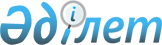 "Лицензияны және (немесе) лицензияға қосымшаны алуға және қайта ресімдеуге арналған өтініштердің нысандарын, лицензиялардың және (немесе) лицензияларға қосымшалардың нысандарын бекіту туралы" Қазақстан Республикасы Ұлттық экономика министрінің 2015 жылғы 6 қаңтардағы № 3 бұйрығына өзгерістер мен толықтырулар енгізу туралыҚазақстан Республикасы Ұлттық экономика министрінің м.а. 2023 жылғы 27 сәуірдегі № 51 бұйрығы. Қазақстан Республикасының Әділет министрлігінде 2023 жылғы 28 сәуірде № 32396 болып тіркелді
      ЗҚАИ-ның ескертпесі!
      Осы бұйрықтың қолданысқа енгізілу тәртібін 4-т. қараңыз.
      БҰЙЫРАМЫН:
      1. Қазақстан Республикасы Ұлттық экономика министрінің "Лицензияны және (немесе) лицензияға қосымшаны алуға және қайта ресімдеуге арналған өтініштердің нысандарын, лицензиялардың және (немесе) лицензияларға қосымшалардың нысандарын бекіту туралы" Қазақстан Республикасы Ұлттық экономика министрінің 2015 жылғы 6 қаңтардағы № 3 бұйрығына (Нормативтік құқықтық актілерді мемлекеттік тіркеу тізілімінде № 10195 болып тіркелген) мынадай өзгерістер пен толықтырулар енгізілсін:
      1-тармақ мынадай редакцияда жазылсын:
      "1. Қоса беріліп отырған лицензияны және (немесе) лицензияға қосымшаны алуға және қайта ресімдеуге арналған өтініштердің нысандары, лицензиялардың және (немесе) лицензияларға қосымшалардың нысандары:
      1) осы бұйрыққа 1-қосымшаға сәйкес лицензияны және (немесе) лицензияға қосымшаны алуға арналған заңды тұлға өтiнiшінің нысаны;
      2) осы бұйрыққа 2-қосымшаға сәйкес білім беру қызметімен айналысуға арналған лицензияны және (немесе) лицензияға қосымшаны алуға арналған заңды тұлға өтiнiшінің нысаны;
      3) осы бұйрыққа 2-1-қосымшаға сәйкес білім беру қызметімен айналысуға арналған лицензияны және (немесе) лицензияға қосымшаны қайта ресімдеуге арналған заңды тұлға өтінішінің нысаны;
      4) осы бұйрыққа 3-қосымшаға сәйкес лицензияны және (немесе) лицензияға қосымшаны алуға арналған жеке тұлға өтiнiшінің нысаны;
      5) осы бұйрыққа 3-1-қосымшаға сәйкес экспорттық бақылауға жататын өнімді экспорттауға арналған лицензияны алуға арналған өтініштің нысаны;
      6) осы бұйрыққа 3-2-қосымшаға сәйкес экспорттық бақылауға жататын өнімді импорттауға арналған лицензияны алуға арналған өтініштің нысаны;
      7) осы бұйрыққа 4-қосымшаға сәйкес лицензияны және (немесе) лицензияға қосымшаны қайта ресімдеуге арналған заңды тұлға өтiнiшінің нысаны;
      8) осы бұйрыққа 5-қосымшаға сәйкес лицензияны және (немесе) лицензияға қосымшаны қайта ресімдеуге арналған жеке тұлға өтiнiшінің нысаны;
      9) осы бұйрыққа 6-қосымшаға сәйкес лицензия нысаны;
      10) осы бұйрыққа 7-қосымшаға сәйкес лицензияға қосымшаның нысаны;
      11) осы бұйрыққа 8-қосымшаға сәйкес білім беру қызметімен айналысуға арналған лицензияға қосымшаның нысаны;
      12) осы бұйрыққа 9-қосымшаға сәйкес объектіге арналған лицензия нысаны;
      13) осы бұйрыққа 10-қосымшаға сәйкес объектіге арналған лицензияға қосымшаның нысаны;
      14) осы бұйрыққа 11-қосымшаға сәйкес этил спирті мен алкоголь өнімін өндіру және олардың айналымы саласындағы қызметке лицензияның нысаны;
      15) осы бұйрыққа 12-қосымшаға сәйкес алкоголь өнімін өндіру жөніндегі қызметке арналған лицензияға қосымшаның нысаны;
      16) осы бұйрыққа 13-қосымшаға сәйкес ойын бизнесі саласындағы қызметке лицензияның нысаны;
      17) осы бұйрыққа 14-қосымшаға сәйкес экспорттық бақылауға жататын өнімді экспорттауға арналған лицензияның нысаны;
      18) осы бұйрыққа 15-қосымшаға сәйкес экспорттық бақылауға жататын өнімді импорттауға арналған лицензияның нысаны;
      19) осы бұйрыққа 16-қосымшаға сәйкес экспорттық бақылауға жататын өнімді экспорттауға және (немесе) импорттауға арналған лицензияға қосымшаның нысаны;
      20) осы бұйрыққа 17-қосымшаға сәйкес экспорттық бақылауға жататын өнімді экспорттауға және (немесе) импорттауға арналған лицензияны алуға арналған өтініштің нысаны;
      21) осы бұйрыққа 18-қосымшаға сәйкес энергиямен жабдықтау мақсатында электр энергиясын сатып алу жөніндегі қызметке лицензияны және (немесе) лицензияға қосымшаны алуға арналған заңды тұлға өтiнiшінің нысаны;
      22) осы бұйрыққа 19-қосымшаға сәйкес энергиямен жабдықтау мақсатында электр энергиясын сатып алу жөніндегі қызметке лицензияны және (немесе) лицензияға қосымшаны алуға арналған жеке тұлға өтiнiшінің нысаны;
      23) осы бұйрыққа 20-қосымшаға сәйкес энергиямен жабдықтау мақсатында электр энергиясын сатып алу жөніндегі қызметке лицензияны және (немесе) лицензияға қосымшаны қайта ресімдеуге арналған заңды тұлға өтiнiшінің нысаны;
      24) осы бұйрыққа 21-қосымшаға сәйкес энергиямен жабдықтау мақсатында электр энергиясын сатып алу жөніндегі қызметке лицензияны және (немесе) лицензияға қосымшаны қайта ресімдеуге арналған жеке тұлға өтiнiшінің нысаны;
      25) осы бұйрыққа 22-қосымшаға сәйкес I кіші түрдегі қызметпен айналысуға – меншік құқығында немесе басқа да заңды негіздерде цифрлық майнинг деректерін өңдеу орталығы бар цифрлық майнердің цифрлық майнинг жөніндегі қызметті жүзеге асыруға лицензияны және (немесе) лицензияға қосымшаны алуға арналған өтініштің нысаны;
      26) осы бұйрыққа 22-1-қосымшаға сәйкес II кіші түрдегі қызметпен айналысуға – меншік құқығында немесе басқа да заңды негіздерде цифрлық майнинг деректерін өңдеу орталығы жоқ және цифрлық майнинг деректерін өңдеу орталығында орналастырылған, өзіне меншік құқығында тиесілі цифрлық майнингке арналған аппараттық-бағдарламалық кешенді пайдалана отырып, цифрлық майнингті жүзеге асыратын цифрлық майнердің цифрлық майнинг жөніндегі қызметті жүзеге асыруға лицензияны және (немесе) лицензияға қосымшаны алуға арналған өтініштің нысаны;
      27) осы бұйрыққа 22-2-қосымшаға сәйкес І кіші түрдегі қызметпен айналысуға – меншік құқығында немесе басқа да заңды негіздерде цифрлық майнинг деректерін өңдеу орталығы бар цифрлық майнердің цифрлық майнинг жөніндегі қызметті жүзеге асыруға лицензияны және (немесе) лицензияға қосымшаны қайта ресімдеуге арналған өтініштің нысаны;
      28) осы бұйрыққа 22-3-қосымшаға сәйкес II кіші түрдегі қызметпен айналысуға – меншік құқығында немесе басқа да заңды негіздерде цифрлық майнинг деректерін өңдеу орталығы жоқ және цифрлық майнинг деректерін өңдеу орталығында орналастырылған, өзіне меншік құқығында тиесілі цифрлық майнингке арналған аппараттық-бағдарламалық кешенді пайдалана отырып, цифрлық майнингті жүзеге асыратын цифрлық майнердің цифрлық майнинг жөніндегі қызметті жүзеге асыруға лицензияны және (немесе) лицензияға қосымшаны алуға арналған өтініштің нысаны;
      29) осы бұйрыққа 22-4-қосымшаға сәйкес цифрлық майнинг жөніндегі қызметті жүзеге асыруға арналған І кіші түр лицензиясының нысаны;
      30) осы бұйрыққа 22-5-қосымшаға сәйкес цифрлық майнинг жөніндегі қызметті жүзеге асыруға арналған ІІ кіші түр лицензиясының нысаны;
      31) осы бұйрыққа 22-6-қосымшаға сәйкес меншік құқығында немесе басқа да заңды негіздерде цифрлық майнинг деректерін өңдеу орталығы бар цифрлық майнердің цифрлық майнинг жөніндегі қызметті жүзеге асыруға арналған I кіші түр лицензиясының қосымша нысаны;
      32) осы бұйрыққа 22-7-қосымшаға сәйкес – меншік құқығында немесе басқа да заңды негіздерде цифрлық майнинг деректерін өңдеу орталығы жоқ және цифрлық майнинг деректерін өңдеу орталығында орналастырылған, өзіне меншік құқығында тиесілі цифрлық майнингке арналған аппараттық-бағдарламалық кешенді пайдалана отырып, цифрлық майнингті жүзеге асыратын цифрлық майнердің цифрлық майнинг жөніндегі қызметті жүзеге асыруға арналған II кіші түр лицензиясының қосымша нысаны бекітілсін.";
      осы бұйрыққа 1, 2, 3, 4, 5, 6, 7 және 8-қосымшаларға сәйкес 22, 22-1, 22-2, 22-3, 22-4, 22-5, 22-6 және 22-7-қосымшалармен толықтырылсын.
      2. Қазақстан Республикасы Ұлттық экономика министрлігінің Кәсіпкерлікті дамыту саясаты департаменті Қазақстан Республикасының заңнамасында белгіленген тәртіппен осы бұйрықты Қазақстан Республикасы Әділет министрлігінде мемлекеттік тіркеуді және оны Қазақстан Республикасы Ұлттық экономика министрлігінің интернет-ресурсында орналастыруды қамтамасыз етсін.
      3. Осы бұйрықтың орындалуын бақылау жетекшілік ететін Қазақстан Республикасының Ұлттық экономика бірінші вице-министріне жүктелсін.
      4. Осы бұйрық алғашқы ресми жарияланған күнінен кейін күнтізбелік алпыс күн өткен соң қолданысқа енгізіледі.
      "КЕЛІСІЛГЕН"
      Қазақстан Республикасының 
      Цифрлық даму, инновациялар
      және аэроғарыш өнеркәсібі
      министрлігі
      Нысан I кіші түрдегі қызметпен айналысуға – меншік құқығында немесе басқа да заңды негіздерде цифрлық майнинг деректерін өңдеу орталығы бар цифрлық майнердің цифрлық майнинг жөніндегі қызметті жүзеге асыруға лицензия жәнены (немесе) лицензияға қосымшаны алуға арналған өтініш
      _______________________________________________________________
      (көрсетілетін қызметті берушінің толық атауы)
      _______________________________________________________________
      (дара кәсіпкердің тегі, аты, әкесінің аты (болған жағдайда)/заңды тұлғаның
      атауы, жеке сәйкестендiру нөмiрі/бизнес-сәйкестендiру нөмiрi)  
      Цифрлық майнинг бойынша қызметті жүзеге асыруға I кіші түрдегі
      лицензияны және (немесе) лицензияға қосымшаны беруіңізді сұраймын.
      Дара кәсіпкердің мекенжайы/заңды мекенжайы:  
      _______________________________________________________________ 
      (облыс, қала, аудан, елді мекен, көше атауы, үйдің/ғимараттың нөмірі) 
      Электрондық пошта: __________________
      Телефон: ____________________________   
      Цифрлық майнинг деректер орталығының мекенжайы:  
      _______________________________________________________________________ 
      (облыс, қала, аудан, елді мекен, көше атауы, үйдің/ғимараттың (стационарлық 
      үй-жайдың) нөмірі)  Электр энергиясын алу тәсілі:___________________________________
      (Қазақстан Республикасының Бірыңғай электр энергетикалық жүйесіне 
      қосылу/Қазақстан Республикасының Бірыңғай электр энергетикалық жүйесіне 
      қосылмаған генерациялайтын қондырғылар).
      _____ парақ қоса беріледі.
      Осымен расталады:
      барлық көрсетілген деректер ресми байланыстар болып табылады және оларға лицензия беру немесе беруден бас тарту мәселелері бойынша кез келген ақпарат жіберілуі мүмкін;
      көрсетілетін қызметті алушыға соттың лицензияланатын қызмет түрімен айналысуға тыйым салмайды;
      қоса беріліп отырған барлық құжаттар шындыққа сәйкес келеді және жарамды болып табылады;
      көрсетілетін қызметті алушы заңмен қорғалатын құпияны құрайтын қолжетімділігі шектеулі дербес деректерді лицензия беру кезінде ақпараттық жүйелерде қамтылған деректерді пайдалануға келіседі.
      Басшы __________________             _____________________________ 
      (электрондық-цифрлық                   (тегі, аты, әкесінің аты (болған 
      қолтаңба)                               жағдайда)
      Толтырылған күні: 20 __ жылғы "__" __________
      Нысан II кіші түрдегі қызметпен айналысуға – меншік құқығында немесе басқа да заңды негіздерде цифрлық майнинг деректерін өңдеу орталығы жоқ және цифрлық майнинг деректерін өңдеу орталығында орналастырылған, өзіне меншік құқығында тиесілі цифрлық майнингке арналған аппараттық-бағдарламалық кешенді пайдалана отырып, цифрлық майнингті жүзеге асыратын цифрлық майнердің цифрлық майнинг жөніндегі қызметті жүзеге асыруға лицензияны және (немесе) лицензияға қосымшаны алуға арналған өтініш
      ______________________________________________________________  
      (көрсетілетін қызметті берушінің толық атауы)  
      _______________________________________________________________  
      (дара кәсіпкердің тегі, аты, әкесінің аты (болған жағдайда)/заңды тұлғаның  
      атауы, жеке сәйкестендiру нөмiрі/бизнес-сәйкестендiру нөмiрi)  
      Цифрлық майнинг бойынша қызметті жүзеге асыруға II кіші түрдегі  
      лицензияны және (немесе) лицензияға қосымшаны беруіңізді сұраймын.  
      Дара кәсіпкердің мекенжайы/заңды мекенжайы:  
      _______________________________________________________________ 
      (облыс, қала, аудан, елді мекен, көше атауы, үйдің/ғимараттың нөмірі)  
      Электрондық пошта: ________________   
      Телефон: __________________________   
      Көрсетілетін қызметті алушыға меншік құқығында тиесілі цифрлық 
      майнингке арналған аппараттық-бағдарламалық кешен орналастырылған 
      цифрлық майнинг деректерін өңдеу орталығының мекенжайы:  
      ____________________________________________________________________ 
      (облыс, қала, аудан, елді мекен, көше атауы, үйдің/ғимараттың нөмірі)
      ______парақ қоса беріледі.
      Осымен расталады: 
      барлық көрсетілген деректер ресми байланыстар болып табылады және оларға лицензия беру немесе беруден бас тарту мәселелері бойынша кез келген ақпарат жіберілуі мүмкін; 
      көрсетілетін қызметті алушыға соттың лицензияланатын қызмет түрімен айналысуға тыйым салынбайды; 
      қоса беріліп отырған барлық құжаттар шындыққа сәйкес келеді және жарамды болып табылады; 
      лицензия беру кезінде ақпараттық жүйелерде қамтылған, заңмен қорғалатын құпияны құрайтын қолжетімділігі шектеулі дербес деректерді пайдалануға келісемін.
      Басшы __________________       _____________________________
      (электрондық-цифрлық       (тегі, аты, әкесінің аты (болған  
      қолтаңба)                   жағдайда)
      Толтырылған күні: 20 __ жылғы "__" __________
      Нысан І кіші түрдегі қызметпен айналысуға – меншік құқығында немесе басқа да заңды негіздерде цифрлық майнинг деректерін өңдеу орталығы бар цифрлық майнердің цифрлық майнинг жөніндегі қызметті жүзеге асыруға лицензияны және (немесе) лицензияға қосымшаны қайта ресімдеуге арналған өтініш
      _______________________________________________________________  
      (көрсетілетін қызметті берушінің толық атауы) 
      _______________________________________________________________  
      (дара кәсіпкердің тегі, аты, әкесінің аты (болған жағдайда)/заңды тұлғаның  
      атауы, жеке сәйкестендiру нөмiрі/бизнес-сәйкестендiру нөмiрi)  
      20______"___"_______№________ цифрлық майнинг бойынша қызметті 
      жүзеге асыруға берілген I кіші түрдегі лицензияны және (немесе) лицензияға 
      қосымшаны (қажетінің астын сызу керек) қайта ресімдеуді сұраймын. 
      (лицензияның және (немесе) лицензияға қосымшаның нөмірі, берілген күні, 
      лицензияны және (немесе) лицензияға қосымшаны берген, көрсетілетін қызметті 
      берушінің атауы)  
      ____________________________________________________ жүзеге асыруға 
      (қызмет түрінің және (немесе) қызметтің кіші түрінің (кіші түрлерінің) толық  
      атауы) келесі негіз (негіздер) бойынша (тиісті ұяшықта Х көрсетіңіз):  
      1) дара кәсіпкердің – көрсетілетін қызметті алушының немесе заңды 
      тұлғаның – көрсетілетін қызметті алушының атауын және (немесе) орналасқан 
      жерін қайта тіркеу: ____________________________________________________  
      2) "Рұқсаттар және хабарламалар туралы" Қазақстан Республикасы 
      Заңының (бұдан әрі – Заң) 34-бабына сәйкес заңды тұлғаны – көрсетілетін 
      қызметті алушыны қайта ұйымдастыру (тиісті торкөзде көрсетіңіз):  
      біріктіру _______________________________________________________
      түрлендірулер __________________________________________________
      қосылу _________________________________________________________  
      таңдау _________________________________________________________  
      бөлу ___________________________________________________________  
      3) деректер орталығының орналасқан жерін өзгерту: _________________;   
      4) қызметтің кіші түрінің атауын өзгерту: ___________________________;  
      5) электр энергиясын сатып алу көзі: _______________________________;  
      6) Қазақстан Республикасының заңдарында қайта ресімдеу туралы талаптың 
      болуы: _____________________________________________________.  
      Дара кәсіпкердің немесе заңды тұлғаның мекенжайы: 
      ___________________________________________________________________  
      (облыс, қала, аудан, елді мекен, көше атауы, үйдің/ғимараттың нөмірі)  
      Электрондық пошта: ______________  
      Телефон: ________________________  
      ______парақ қоса беріледі.
      Осымен расталады:
      көрсетілген барлық деректер ресми байланыстар болып табылады және оларға лицензияны және (немесе) лицензияға қосымшаны беру немесе беруден бас тарту мәселелері бойынша кез келген ақпарат жіберілуі мүмкін;
      сот өтініш берушіге лицензияланатын қызмет түрімен және (немесе) кіші түрімен айналысуға тыйым салмайды;
      қоса беріліп отырған барлық құжаттар шындыққа сәйкес келеді жарамды болып табылады;
      өтініш беруші лицензияны және (немесе) лицензияға қосымшаны беру кезінде ақпараттық жүйелерде қамтылған, заңмен қорғалатын құпияны құрайтын қолжетімділігі шектеулі дербес деректерді пайдалануға келіседі.
      Басшы __________________       _____________________________  
      (электрондық-цифрлық       (тегі, аты, әкесінің аты (бар болған  
      қолтаңба)                         жағдайда)
      Толтырылған күні: 20 __ жылғы "__" __________
      Нысан II кіші түрдегі қызметпен айналысуға – меншік құқығында немесе басқа да заңды негіздерде цифрлық майнинг деректерін өңдеу орталығы жоқ және цифрлық майнинг деректерін өңдеу орталығында орналастырылған, өзіне меншік құқығында тиесілі цифрлық майнингке арналған аппараттық-бағдарламалық кешенді пайдалана отырып, цифрлық майнингті жүзеге асыратын цифрлық майнердің цифрлық майнинг жөніндегі қызметті жүзеге асыруға лицензияны және (немесе) лицензияға қосымшаны алуға арналған өтініш 
      _______________________________________________________________   
      (көрсетілетін қызметті берушінің толық атауы)  
      _______________________________________________________________  
      (дара кәсіпкердің тегі, аты, әкесінің аты (болған жағдайда)/заңды тұлғаның  
      атауы, жеке сәйкестендiру нөмiрі/бизнес-сәйкестендiру нөмiрi)  
      Дара кәсіпкердің немесе заңды тұлғаның мекенжайы: 
      _________________________________________________________________  
      (облыс, қала, аудан, елді мекен, көше атауы, үйдің/ғимараттың нөмірі)  
      Электрондық пошта ____________________________________  
      Телефон ______________________________________________  
      20______"___"_______№________ цифрлық майнинг бойынша қызметті 
      жүзеге асыруға берілген II кіші түрдегі лицензияны және (немесе) лицензияға 
      қосымшаны (қажетінің астын сызу керек) қайта ресімдеуді сұраймын. 
      (лицензияның және (немесе) лицензияға қосымшаның нөмірі, берілген күні,  
      лицензияны және (немесе) лицензияға қосымшаны (қосымшаны) берген 
      көрсетілетін қызметті берушінің атауы) 
      _______________________________________________ жүзеге асыруға 
      (қызмет түрінің және (немесе) қызметтің кіші түрінің (кіші түрлерінің) толық  
      атауы)  
      келесі негіз (негіздер) бойынша (тиісті ұяшықта Х көрсетіңіз):  
      1) жеке кәсіпкердің – көрсетілетін қызметті алушының немесе заңды 
      тұлғаның – көрсетілетін қызметті алушының атауын және (немесе) орналасқан 
      жерін қайта тіркеу: ____________________________________________________ 
      2) "Рұқсаттар және хабарламалар туралы" Қазақстан Республикасы 
      Заңының (бұдан әрі – Заң) 34-бабына сәйкес заңды тұлғаны – көрсетілетін 
      қызметті алушыны қайта ұйымдастыру (тиісті торкөзде көрсетіңіз): 
      біріктіру _______________________________________________________  
      түрлендірулер ___________________________________________________  
      қосылу _________________________________________________________  
      таңдау _________________________________________________________  
      бөлу ___________________________________________________________  
      3) қызметтің кіші түрінің атауын өзгерту: ___________________________;  
      4) Қазақстан Республикасының заңдарында қайта ресімдеу туралы талаптың болуы.   
      ______ парақ қоса беріледі.
      Осымен расталады:
      көрсетілген барлық деректер ресми байланыстар болып табылады және оларға лицензияны және (немесе) лицензияға қосымшаны беру немесе беруден бас тарту мәселелері бойынша кез келген ақпарат жіберілуі мүмкін;
      сот өтініш берушіге лицензияланатын қызмет түрімен және (немесе)кіші түрімен айналысуға тыйым салмайды;
      қоса беріліп отырған барлық құжаттар шындыққа сәйкес келеді жарамды болып табылады;
      өтініш беруші лицензияны және (немесе) лицензияға қосымшаны беру кезінде ақпараттық жүйелерде қамтылған, заңмен қорғалатын құпияны құрайтын қолжетімділігі шектеулі дербес деректерді пайдалануға келіседі.
      Басшы __________________             _____________________________  
      (электрондық-цифрлық             (тегі, аты, әкесінің аты (болған   
      қолтаңба)                               жағдайда)
      Толтырылған күні 20 __ жылғы "__" __________
      Нысан
      Нысан
      Нысан Меншік құқығында немесе басқа да заңды негіздерде цифрлық майнинг деректерін өңдеу орталығы бар цифрлық майнердің цифрлық майнинг жөніндегі қызметті жүзеге асыруға арналған I кіші түр лицензиясына қосымша
      Нысан Меншік құқығында немесе басқа да заңды негіздерде цифрлық майнинг деректерін өңдеу орталығы жоқ және цифрлық майнинг деректерін өңдеу орталығында орналастырылған, өзіне меншік құқығында тиесілі цифрлық майнингке арналған аппараттық-бағдарламалық кешенді пайдалана отырып, цифрлық майнингті жүзеге асыратын цифрлық майнердің цифрлық майнинг жөніндегі қызметті жүзеге асыруға арналған II кіші түр лицензиясына қосымша
					© 2012. Қазақстан Республикасы Әділет министрлігінің «Қазақстан Республикасының Заңнама және құқықтық ақпарат институты» ШЖҚ РМК
				
      Қазақстан РеспубликасыҰлттық экономика министрінің м.а. 

Т. Жаксылыков
Қазақстан Республикасы
Ұлттық экономика министрінің м.а.
2023 жылғы 27 сәуірдегі
№ 51 бұйрығымен
бекітілгенҚазақстан Республикасы
Ұлттық экономика министрінің
2015 жылғы 6 қаңтардағы
№ 3 бұйрығына
22-қосымшаҚазақстан Республикасы
Ұлттық экономика министрінің м.а.
2023 жылғы 27 сәуірдегі
№ 51 бұйрығымен
бекітілгенҚазақстан Республикасы
Ұлттық экономика министрінің
2015 жылғы 6 қаңтардағы
№ 3 бұйрығына
22-1-қосымшаҚазақстан Республикасы
Ұлттық экономика министрінің м.а.
2023 жылғы 27 сәуірдегі
№ 51 бұйрығымен
бекітілгенҚазақстан Республикасы
Ұлттық экономика министрінің
2015 жылғы 6 қаңтардағы
№ 3 бұйрығына
22-2-қосымшаҚазақстан Республикасы
Ұлттық экономика министрінің м.а.
2023 жылғы 27 сәуірдегі
№ 51 бұйрығымен
бекітілгенҚазақстан Республикасы
Ұлттық экономика министрінің
2015 жылғы 6 қаңтардағы
№ 3 бұйрығына
22-3-қосымшаҚазақстан Республикасы
Ұлттық экономика министрінің м.а.
2023 жылғы 27 сәуірдегі
№ 51 бұйрығымен
бекітілгенҚазақстан Республикасы
Ұлттық экономика министрінің
2015 жылғы 6 қаңтардағы
№ 3 бұйрығына
22-4-қосымша
Цифрлық майнинг жөніндегі қызметті жүзеге асыруға арналған
І кіші түр лицензиясы
Цифрлық майнинг жөніндегі қызметті жүзеге асыруға арналған
І кіші түр лицензиясы
Берілген күні
Лицензия нөмірі:
Берілген
(заңды тұлғаның толық атауы, орналасқан жері, бизнес-сәйкестендіру нөмірі/дара кәсіпкердің жеке сәйкестендіру нөмірі)
Айналысуға берілді
("Рұқсаттар және хабарламалар туралы" Қазақстан Республикасының Заңына сәйкес лицензияланатын қызмет түрінің атауы)
Лицензияны қолданудың ерекше шарттары
("Рұқсаттар және хабарламалар туралы" Қазақстан Республикасы Заңының 36-бабына сәйкес)
Ескертпе
(иеліктен шығарылатындығы, рұқсат сыныбы )
Көрсетілетін қызметті беруші
(көрсетілетін қызметті берушінің толық атауы)
Басшы (уәкілетті тұлға)
(тегі, аты, әкесінің аты (болған жағдайда)
Бастапқы берілген күні
______ жылғы "____" __________
Лицензияның қолданылу мерзімі
______ жылғы "____" __________
Берілген орныҚазақстан Республикасы
Ұлттық экономика министрінің м.а.
2023 жылғы 27 сәуірдегі
№ 51 бұйрығымен
бекітілгенҚазақстан Республикасы
Ұлттық экономика министрінің
2015 жылғы 6 қаңтардағы
№ 3 бұйрығына
22-5-қосымша
Цифрлық майнинг жөніндегі қызметті жүзеге асыруға арналған
ІІ кіші түр лицензиясы
Цифрлық майнинг жөніндегі қызметті жүзеге асыруға арналған
ІІ кіші түр лицензиясы
Берілген күні
Лицензия нөмірі:
Берілген
(заңды тұлғаның толық атауы, орналасқан жері, бизнес-сәйкестендіру нөмірі/дара кәсіпкердің жеке сәйкестендіру нөмірі)
Айналысуға берілді
("Рұқсаттар және хабарламалар туралы" Қазақстан Республикасының Заңына сәйкес лицензияланатын қызмет түрінің атауы")
Лицензияны қолданудың ерекше шарттары
("Рұқсаттар және хабарламалар туралы" Қазақстан Республикасы Заңының 36-бабына сәйкес)
Ескертпе
(иеліктен шығарылатындығы, рұқсаттың класы)
Көрсетілетін қызметті беруші
(көрсетілетін қызметті берушінің толық атауы)
Басшы (уәкілетті тұлға)
(тегі, аты, әкесінің аты (болған жағдайда)
Бастапқы берілген күні
______ жылғы "____" __________
Лицензияның қолданылу мерзімі
______ жылғы "____" __________
Берілген орныҚазақстан Республикасы
Ұлттық экономика министрінің м.а.
2023 жылғы 27 сәуірдегі
№ 51 бұйрығымен
бекітілгенҚазақстан Республикасы
Ұлттық экономика министрінің
2015 жылғы 6 қаңтардағы
№ 3 бұйрығына
22-6-қосымша
Лицензияның берілген күні 
Лицензия нөмірі:
Лицензияланатын қызмет түрінің кіші түрі (лері)
І кіші түр – меншік құқығында немесе басқа да заңды негіздерде цифрлық майнинг деректерін өңдеу орталығы бар цифрлық майнердің цифрлық майнинг жөніндегі қызметті жүзеге асыру
Көрсетілетін қызметті беруші
(көрсетілетін қызметті берушінің толық атауы)
Деректер орталығының орналасқан жері
(облыс, қала, аудан, елді мекен, көше атауы, үйдің/ғимараттың нөмірі)
Электр энергиясын алу тәсілі
(Қазақстан Республикасының Бірыңғай электр энергетикалық жүйесіне қосылу/Қазақстан Республикасының Бірыңғай электр энергетикалық жүйесіне қосылмаған генерациялайтын қондырғылар)
Лицензияның қолданылуының ерекше шарттары
"Рұқсаттар және хабарламалар туралы" Қазақстан Республикасы Заңының 36-бабына сәйкес
Басшы (уәкiлеттi тұлға)
(тегi, аты, әкесiнiң аты (болған жағдайда)
Қосымшаның нөмірі
Қолданылу мерзiмi
______ жылғы "____" __________
Қосымшаның берілген күні
______ жылғы "____" __________Қазақстан Республикасы
Ұлттық экономика министрінің м.а.
2023 жылғы 27 сәуірдегі
№ 51 бұйрығымен
бекітілгенҚазақстан Республикасы
Ұлттық экономика министрінің
2015 жылғы 6 қаңтардағы
№ 3 бұйрығына
22-7-қосымша
Лицензияның берілген күні 
Лицензия нөмірі:
Лицензияланатын қызмет түрінің кіші түрі (лері)
II кіші түр – меншік құқығында немесе басқа да заңды негіздерде цифрлық майнинг деректерін өңдеу орталығы жоқ және цифрлық майнинг деректерін өңдеу орталығында орналастырылған, өзіне меншік құқығында тиесілі цифрлық майнингке арналған аппараттық-бағдарламалық кешенді пайдалана отырып, цифрлық майнингті жүзеге асыратын цифрлық майнердің цифрлық майнинг жөніндегі қызметті жүзеге асыруы 
Көрсетілетін қызметті беруші
(көрсетілетін қызметті берушінің толық атауы)
Лицензияның қолданылуының ерекше шарттары
"Рұқсаттар және хабарламалар туралы" Қазақстан Республикасы Заңының 36-бабына сәйкес
Басшы (уәкiлеттi тұлға)
(тегi, аты, әкесiнiң аты (болған жағдайда)
Қосымшаның нөмірі
Қолданылу мерзiмi
______ жылғы "____" __________
Қосымшаның берілген күні
______ жылғы "____" __________